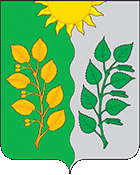 АДМИНИСТРАЦИЯ СЕЛЬСКОГО ПОСЕЛЕНИЯ СУХАЯ ВЯЗОВКА МУНИЦИПАЛЬНОГО РАЙОНА ВОЛЖСКИЙ САМАРСКОЙ ОБЛАСТИПОСТАНОВЛЕНИЕот 20.10.2022г   № 70Об отмене особого противопожарного режимана территории сельского поселения Сухая Вязовка муниципального района Волжский Самарской области            В связи со стабилизацией обстановки, связанной с пожарами на территории сельского поселения Сухая Вязовка, на основании Федерального закона от 21 декабря 1994 года  № 69-ФЗ «О пожарной безопасности», Федерального закона от 06 октября 2003 года 131-ФЗ «Об общих принципах организации местного самоуправления в Российской Федерации», в связи со снижением пожарной опасности в лесах и населенных пунктах муниципального района Волжский Самарской области:ПОСТАНОВЛЯЮ: 1. Отменить особый противопожарный режим в границах территории сельского поселения Сухая Вязовка с 21 октября 2022 года.    2. Опубликовать настоящее постановление в средствах массовой информации (газета  информационный вестник сельского поселения Сухая Вязовка «Вести сельского поселения Сухая Вязовка») и на официальном сайте Администрации  сельского поселения  Сухая Вязовка (www.suhaya-vyazovka.ru).3. Настоящее Постановление вступает в силу со дня его официального опубликования.4. Контроль за исполнением настоящего Постановления оставляю за собой.Глава сельского поселения Сухая Вязовка                                                                    муниципального района ВолжскийСамарской области                                                                          С.А. Петрова